Задачи по текстам ГИА1.Найдите неизвестные углы треугольника            2. Доказать, что АВ СD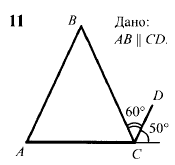 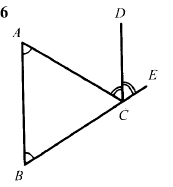 Итоговая самостоятельная работа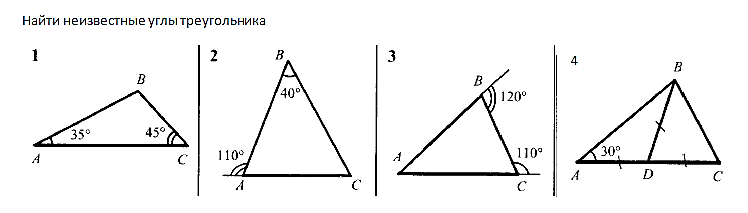 Задачи по текстам ГИА1.Найдите неизвестные углы треугольника            2. Доказать, что АВ СDИтоговая самостоятельная работа